KEDUDUKAN  VISIUM  ET   REPERTUM   SEBAGAI  ALAT  BUKTI TERHADAP  TINDAKAN  PIDANA  PEMERKOSAAN  ( STUDI  KASUS  DI  PENGADILAN  NEGERI  SEI  RAMPAH  KABUPATEN  SERDANG  BEDAGAI  )SKRIPSIOLEH :KHOIRUNNISA185114045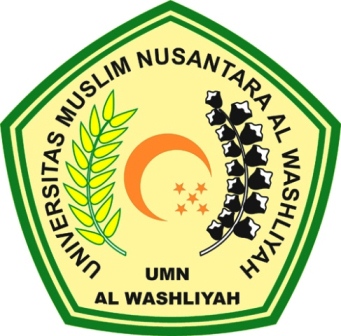 FAKULTAS HUKUMPROGRAM STUDI ILMU HUKUMUNIVERSITAS MUSLIM NUSANTARA AL WASHLIYAHMEDAN2022